Nativity WorshipsSeason of Lent 2022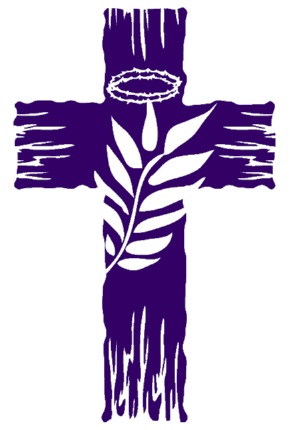 The Rev. Kirsten Snow Spalding, RectorThe Rev. Lynn Oldham Robinett, Assistant PriestThe Rev. Scott Gambrill Sinclair, Assistant PriestThe Rev. Rebecca Winship Morehouse, Deacon333 Ellen Dr., San Rafael, CA 94903415-479-7023, nativityonthehill@gmail.com www.nativityonthehill.orgPreludeYou will find the title and composer on your Bulletin insert. The Word of GodOpening HymnOpening Acclamation S 83 Opening Acclamation (Hurd) The people standing, the Celebrant sings 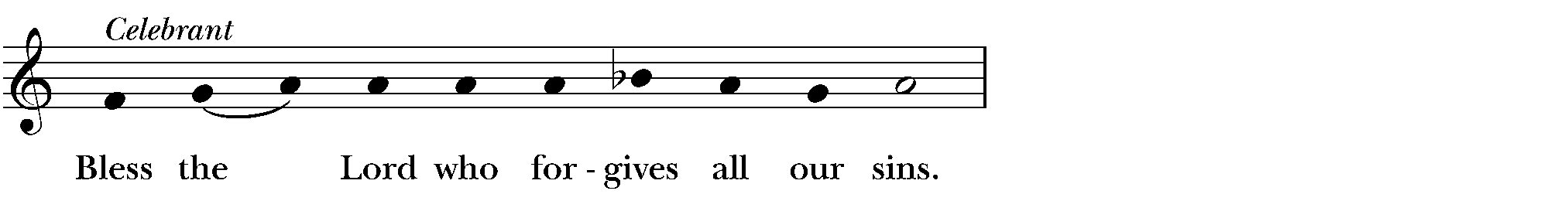 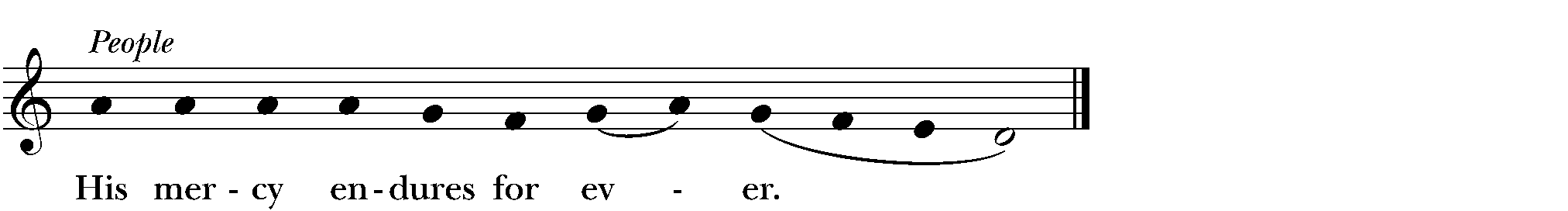 Collect for Purity The Celebrant may sayAlmighty God, to you all hearts are open, all desires known, and from you no secrets are hid: Cleanse the thoughts of our hearts by the inspiration of your Holy Spirit, that we may perfectly love you, and worthily magnify your holy Name; through Christ our Lord. Amen.Opening Anthem or Song of Praise S 84 Kyrie eleison (Plainsong/Hurd) The following is sung acapella (without accompaniment), all standing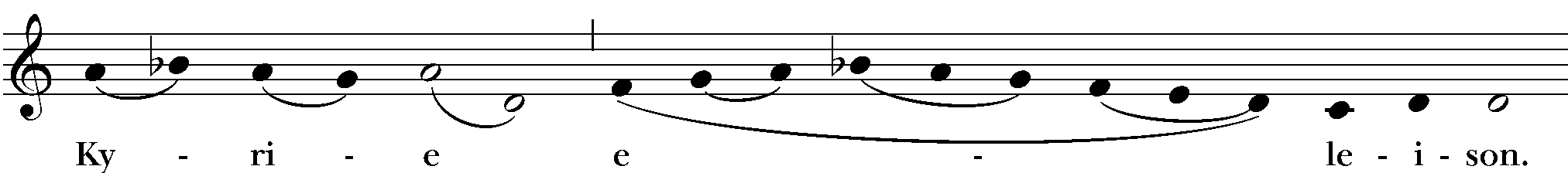 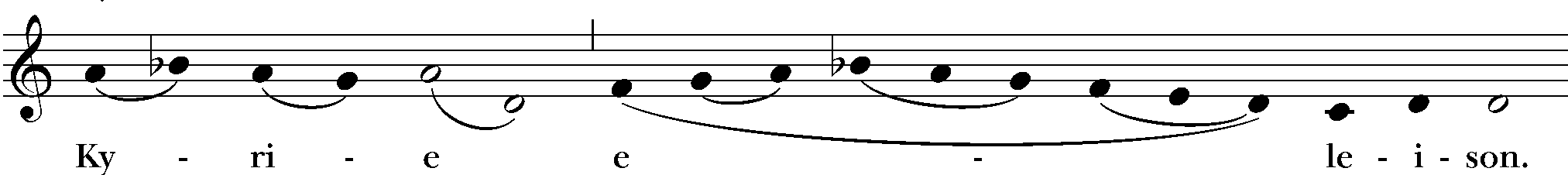 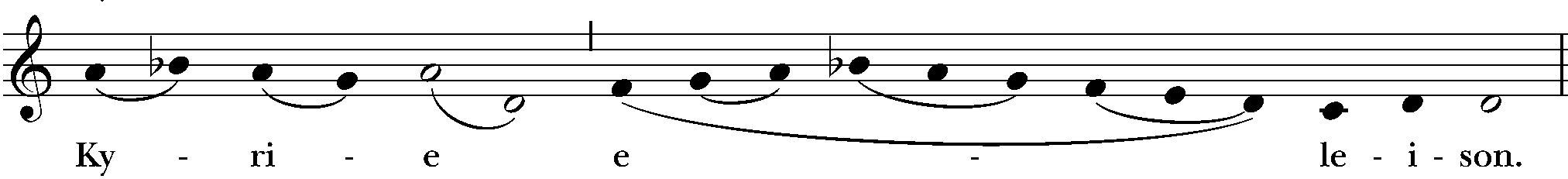 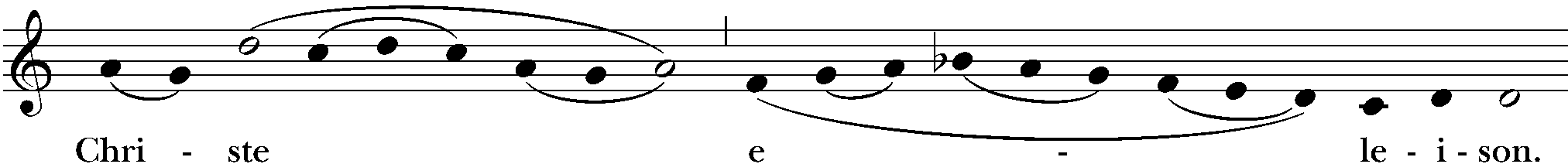 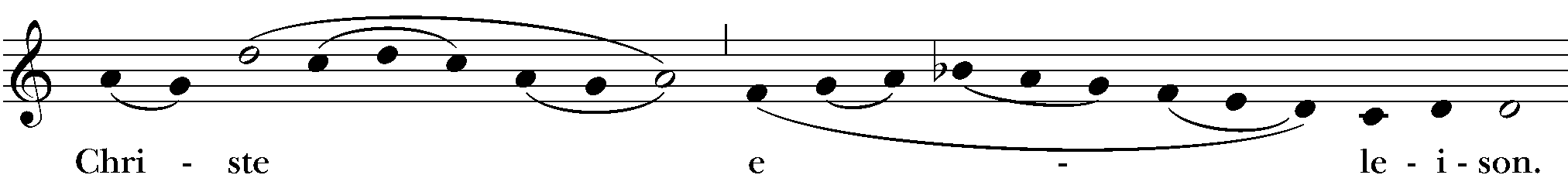 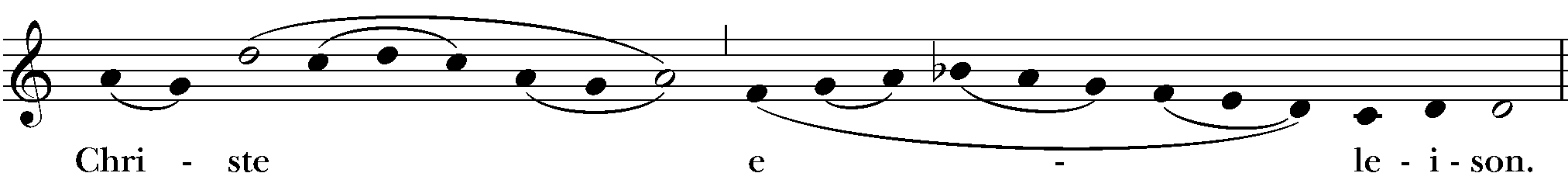 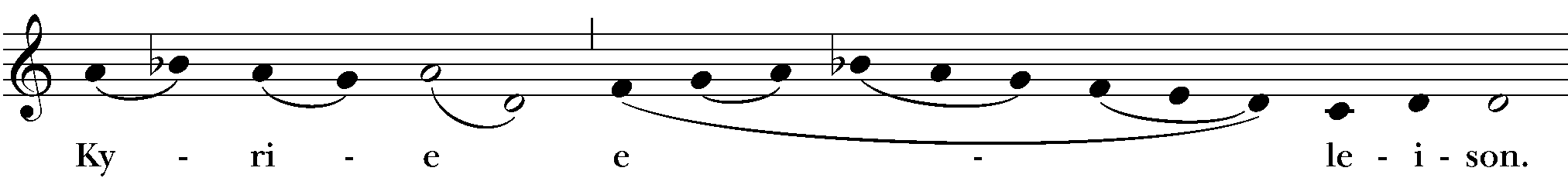 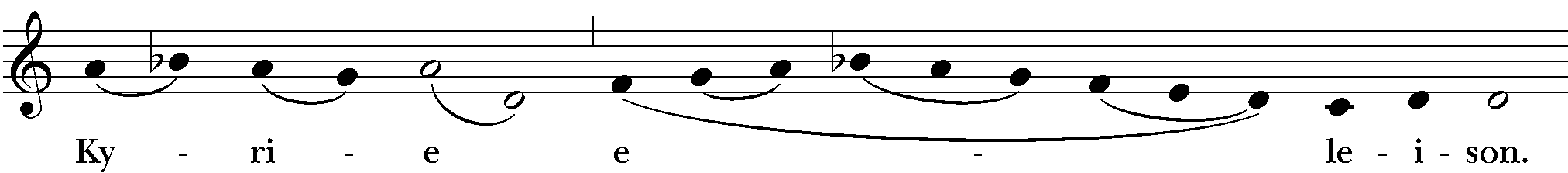 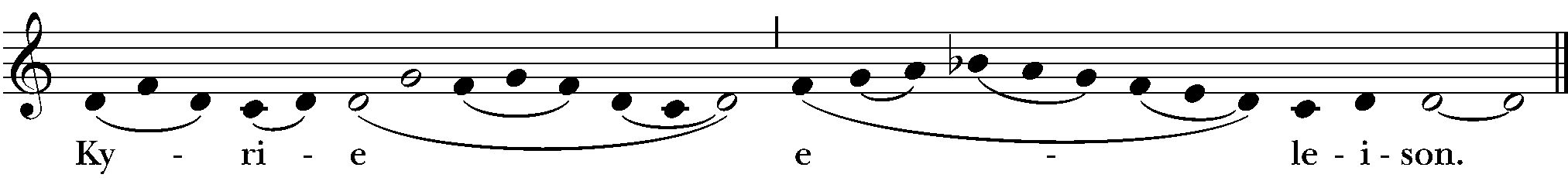 The Collect of the DaySee the Collect on the insert to your bulletin.The LessonsFirst Reading:The people sit.A reading from _______.Silence may follow.Psalm:Remain seated.Second Reading:The people sit.A Reading from. _______.Silence may follow.Gospel AcclamationThe following is sung acapella (without accompaniment), all standing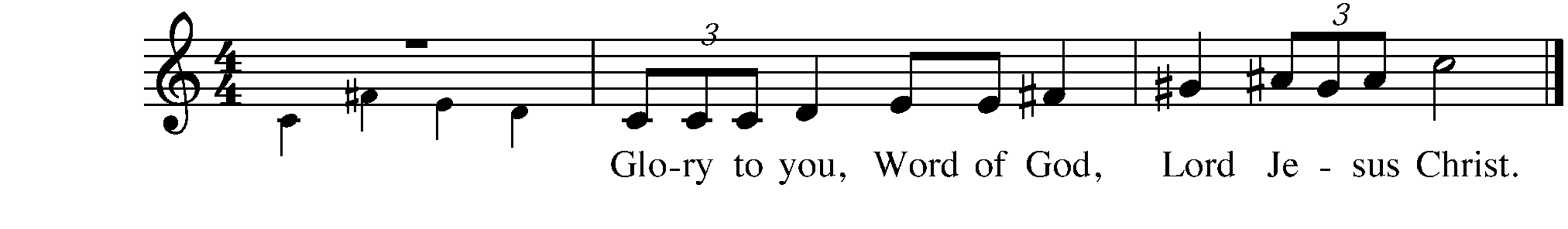 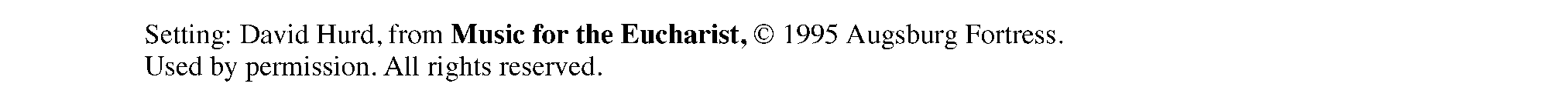 Gospel:All stand.The Sermon The CreedAll stand.We believe in one God,the Father, the Almighty,maker of heaven and earth,of all that is, seen and unseen.We believe in one Lord, Jesus Christ,the only Son of God,eternally begotten of the Father,God from God, Light from Light,true God from true God,begotten, not made,of one Being with the Father.Through him all things were made.For us and for our salvationhe came down from heaven:by the power of the Holy Spirithe became incarnate from the Virgin Mary,and was made man.For our sake he was crucified under Pontius Pilate;he suffered death and was buried.On the third day he rose againin accordance with the Scriptures;he ascended into heavenand is seated at the right hand of the Father.He will come again in glory to judge the living and the dead,and his kingdom will have no end.We believe in the Holy Spirit, the Lord, the giver of life,who proceeds from the Father and the Son.With the Father and the Son he is worshiped and glorified.He has spoken through the Prophets.We believe in one holy catholic and apostolic Church.We acknowledge one baptism for the forgiveness of sins.We look for the resurrection of the dead,and the life of the world to come. Amen.The Prayers of the PeopleAll remain standing.In peace, let us pray to the Lord, saying, “Kyrie eleison”.For the holy Church of God, that it may be filled with truth and love, and be found without fault at the day of your coming, we pray to you, O Lord.Here and after every petition the People respondKyrie eleisonFor Michael our Presiding Bishop, for Marc our own Bishop, for our clergy, Kirsten, Lynn, Scott and Rebecca and for all bishops and other ministers, and for all the holy people of God, we pray to you, O Lord. Kyrie eleisonFor all who fear God and believe in you, Lord Christ, that our divisions may cease, and that all may be one as you and the Father are one, we pray to you, O Lord. Kyrie eleisonFor the mission of the Church, that in faithful witness it may preach the Gospel to the ends of the earth, we pray to you, O Lord. Kyrie eleisonFor the peace of the world, that a spirit of respect and forbearance may grow among nations and peoples, we pray to you, O Lord. Kyrie eleisonFor those in positions of public trust especially our president, Joe and our governor, Gavin that they may serve justice, and promote the dignity and freedom of every person, we pray to you, O Lord. Kyrie eleisonFor the poor, the persecuted, the sick, and all who suffer; for refugees, prisoners, and all who are in danger; that they may be relieved and protected, we pray to you, O Lord. Kyrie eleisonFor this congregation that we may be delivered from hardness of heart, and show forth your glory in all that we do, we pray to you, O Lord. Kyrie eleisonFor all who have commended themselves to our prayers;  (see the prayers for our members, friends and family in the weekly insert to your bulletin).  We pray to you, O Lord. Kyrie eleisonFor all who have died in the communion of your Church, and those whose faith is known to you alone, that, with all the saints, they may have rest in that place where there is no pain or grief, but life eternal, we pray to you, O Lord. Kyrie eleisonRejoicing in the fellowship of the ever-blessed Virgin Mary, and all the saints, let us commend ourselves, and one another, and all our life to Christ our God.To you, O Lord our God.SilenceThe Celebrant adds a concluding Collect, or the following DoxologyFor yours is the majesty, O Father, Son, and Holy Spirit; yours is the kingdom and the power and the glory, now and for ever. Amen.Confession of SinThe Deacon or Celebrant saysLet us confess our sins against God and our neighbor.Silence may be kept.Minister and PeopleMost merciful God,we confess that we have sinned against youin thought, word, and deed,by what we have done,and by what we have left undone.We have not loved you with our whole heart;we have not loved our neighbors as ourselves.We are truly sorry and we humbly repent.For the sake of your Son Jesus Christ,have mercy on us and forgive us;that we may delight in your will,and walk in your ways,to the glory of your Name. Amen.The Priest stands and saysAlmighty God have mercy on you, forgive you all your sins through our Lord Jesus Christ, strengthen you in all goodness, and by the power of the Holy Spirit keep you in eternal life. Amen.The following is sung acapella (without accompaniment), all standing.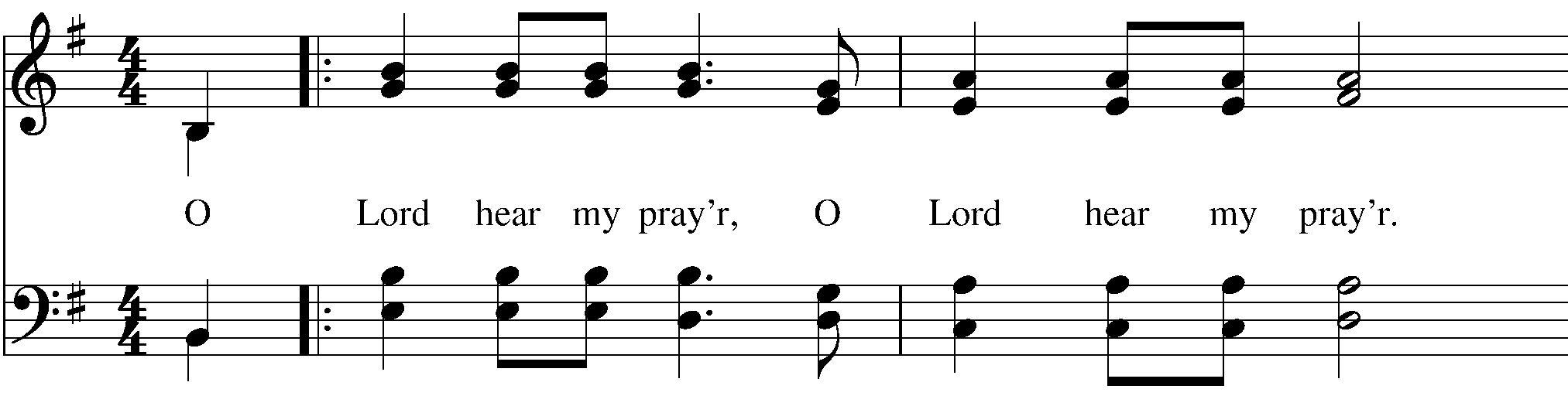 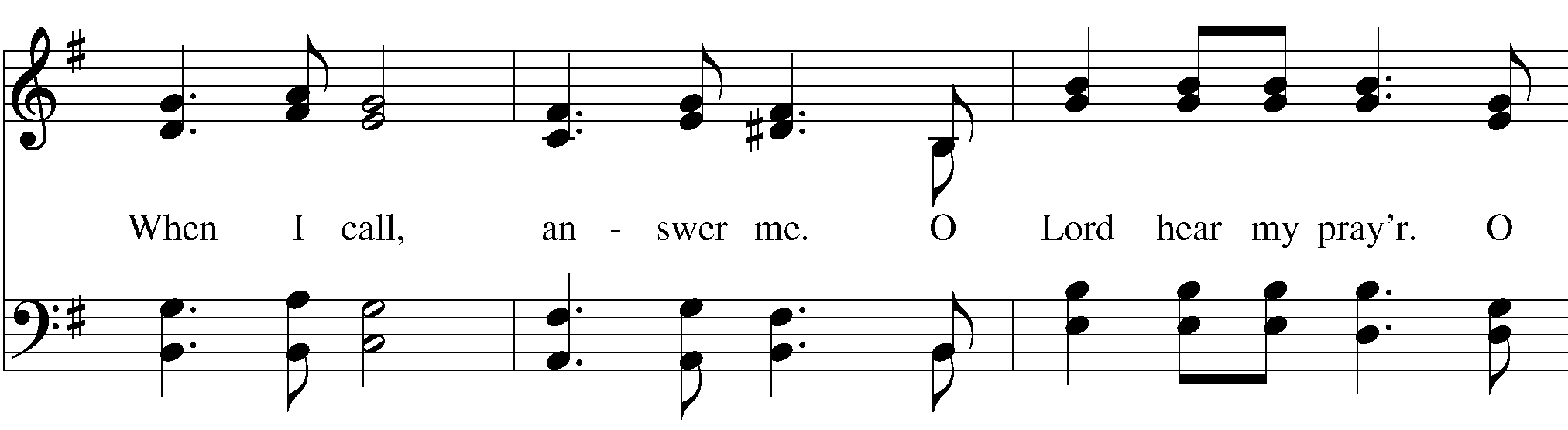 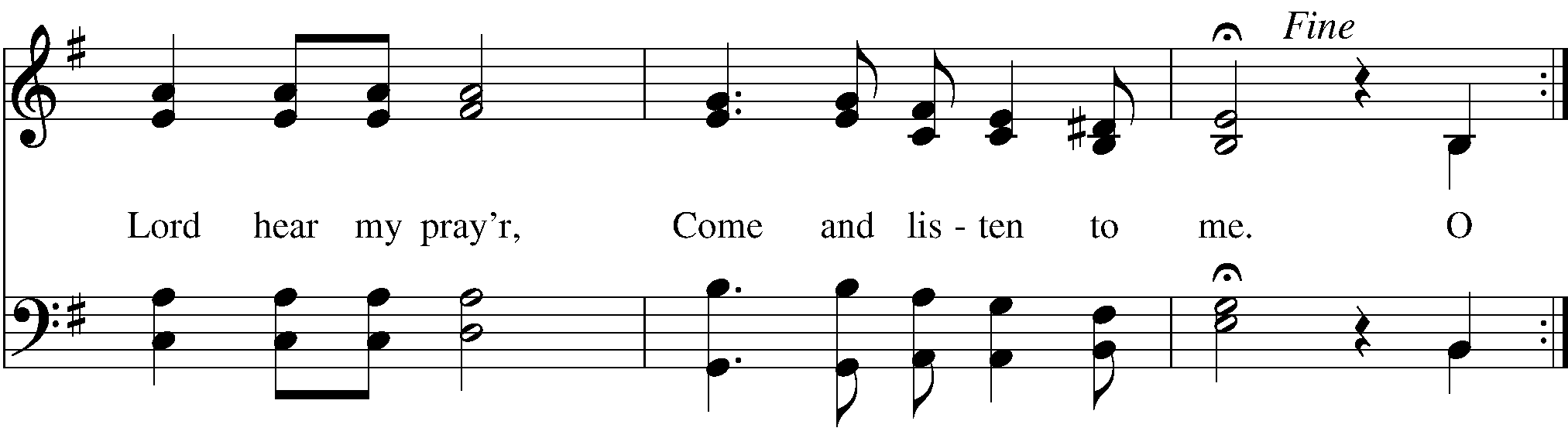 The Peace All stand.Then the Ministers and the People may greet one another in the name of the Lord.Announcements (See the weekly insert to your bulletin.)The Holy CommunionOffertory Sentence (BCP p. 376)The Celebrant saysOffer to God a sacrifice of thanksgiving, and make good your vows to the Most High. Psalm 50:14Offertory Hymn   From all that dwell below the skiesThe following is sung acapella (without accompaniment), all standing.From all that dwell below the skieslet the Creator’s praise arise!Let the Redeemer’s Name be sungthrough every land, by every tongue!Eternal are thy mercies, Lord,and truth eternal is thy word:thy praise shall sound from shore to shoretill suns shall rise and set no more.Praise God, from whom all blessings flow;praise him, all creatures here below;praise him above, ye heavenly host:praise Father, Son, and Holy Ghost.Isaac Watts (1674-1748), para. of Psalm 117. St. 3, Thomas Ken (1637-1711)The Great ThanksgivingSursum Corda S 120 Lift up your hearts (BCP p. 361)The People remain standing.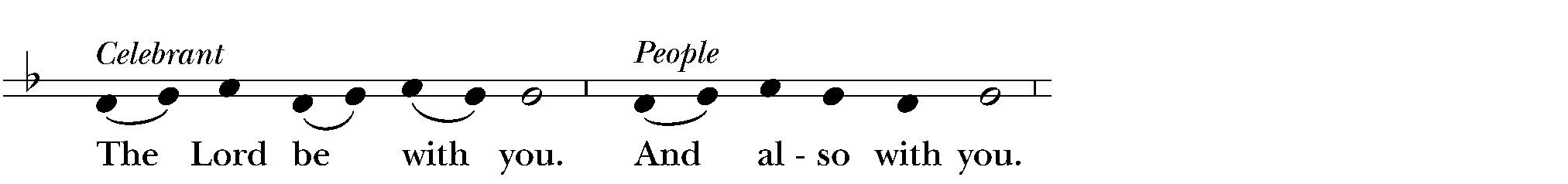 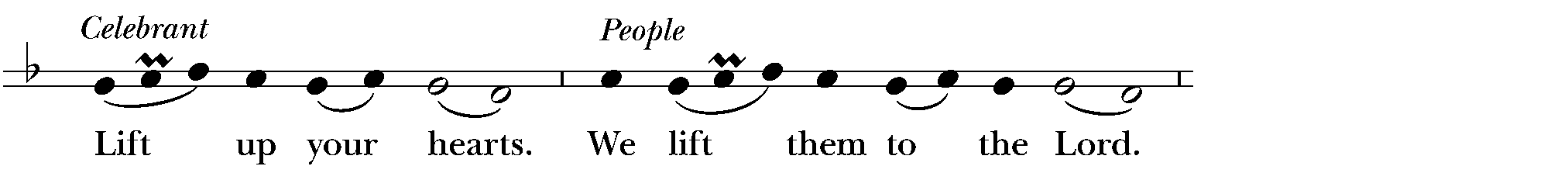 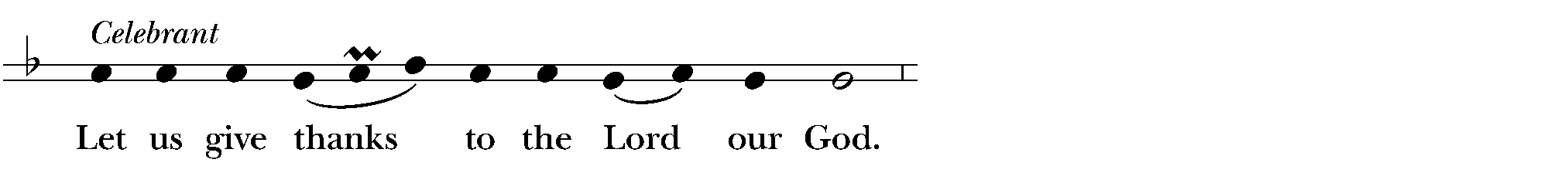 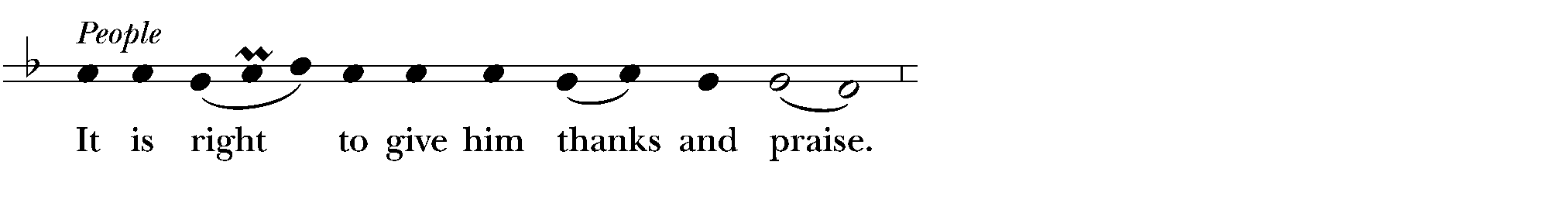 Proper Preface (BCP p. 361)Facing the Holy Table, the Celebrant proceedsIt is right, and a good and joyful thing, always and everywhere to give thanks to you, Almighty God, Creator of heaven and earth.Through Jesus Christ our Lord, who was tempted in every way as we are, yet did not sin. By his grace we are able to triumph over every evil, and to live no longer for ourselves alone, but for him who died for us and rose again.Therefore we praise you, joining our voices with Angels and Archangels and with all the company of heaven, who for ever sing this hymn to proclaim the glory of your Name:Sanctus S 124 Holy, holy, holy (Hurd) Celebrant and PeopleThe following is sung acapella (without accompaniment).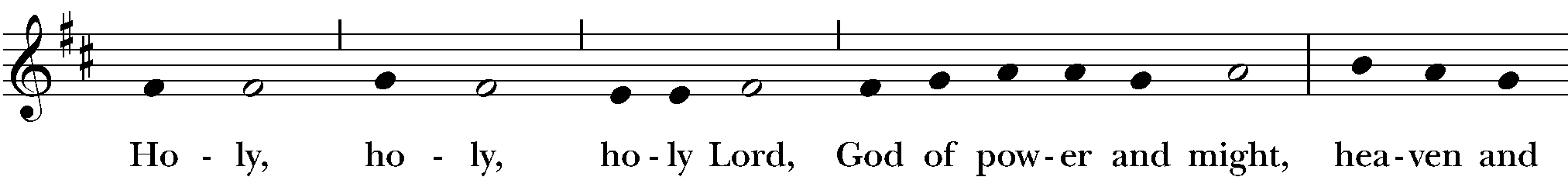 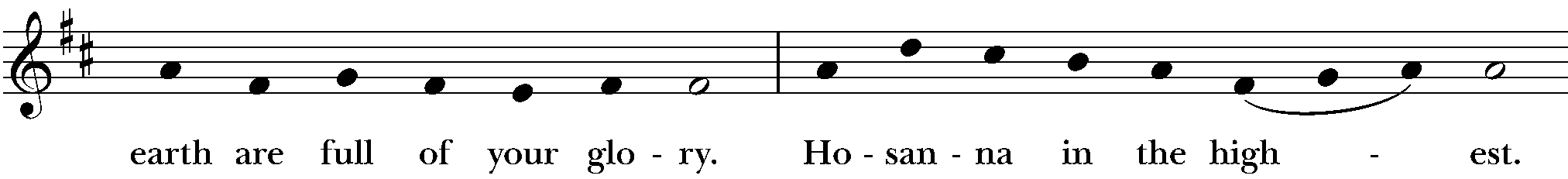 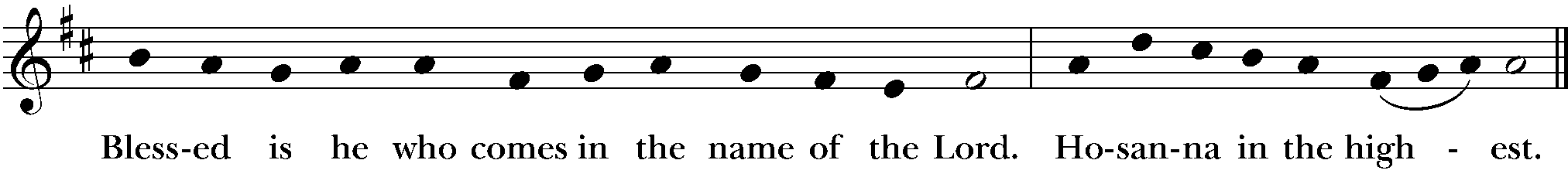 Words of Institution The People stand or kneel.The Celebrant continuesHoly and gracious God: In your infinite love you made us for yourself; and, when we had fallen into sin and become subject to evil and death, you, in your mercy, sent Jesus Christ, your only and eternal Son, to share our human nature, to live and die as one of us, to reconcile us to you, the God and maker of all.He stretched out his arms upon the cross, and offered himself in obedience to your will, a perfect sacrifice for the whole world.On the night he was handed over to suffering and death, our Lord Jesus Christ took bread; and when he had given thanks to you, he broke it, and gave it to his disciples, and said, “Take, eat: This is my Body, which is given for you. Do this for the remembrance of me.”After supper he took the cup of wine; and when he had given thanks, he gave it to them, and said, “Drink this, all of you: This is my Blood of the new Covenant, which is shed for you and for many for the forgiveness of sins. Whenever you drink it, do this for the remembrance of me.”Therefore we proclaim the mystery of faith:Celebrant and PeopleChrist has died.Christ is risen.Christ will come again.Epiclesis The Celebrant continuesWe celebrate the memorial of our redemption, Almighty God, in this sacrifice of praise and thanksgiving. Recalling his death, resurrection, and ascension, we offer you these gifts.Sanctify them by your Holy Spirit to be for your people the Body and Blood of your Son, the holy food and drink of new and unending life in him. Sanctify us also that we may faithfully receive this holy Sacrament, and serve you in unity, constancy, and peace; and at the last day bring us with all your saints into the joy of your eternal kingdom.All this we ask through your Son Jesus Christ. By him, and with him, and in him, in the unity of the Holy Spirit all honor and glory is yours, Almighty God, now and for ever. AMEN.The Lord’s Prayer As our Savior Christ has taught us, we now pray,People and CelebrantOur Father in heaven,hallowed be your Name,your kingdom come,your will be done, on earth as in heaven.Give us today our daily bread.Forgive us our sinsas we forgive those who sin against us.Save us from the time of trialand deliver us from evil.For the kingdom, the power,and the glory are yours,now and forever. Amen.The Breaking of the BreadFraction Anthem S 153 Christ our Passover (Chant/Martens) .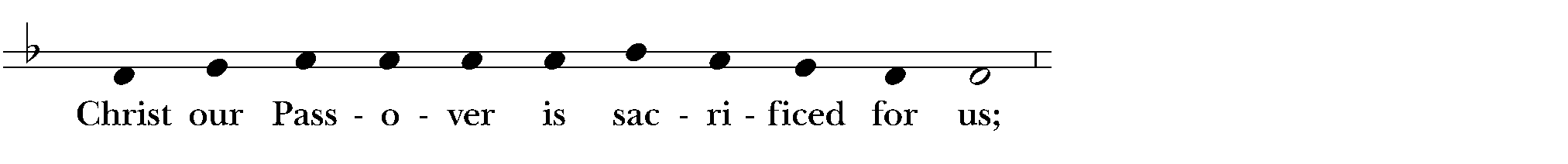 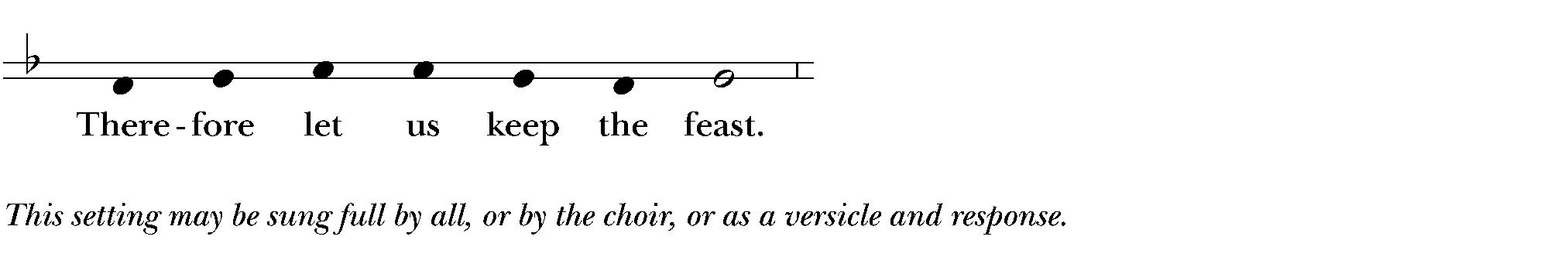 Invitation The Celebrant saysThe Gifts of God for the People of God.Distribution The ministers receive the Sacrament in both kinds, and then immediately deliver it to the people.For this season of Lent, we will be receiving in the Sacrament in one kind.  The Bread is given to the communicants with these wordsThe Body of Christ, the bread of heaven. [Amen.]Communion HymnThe following is sung acapella (without accompaniment).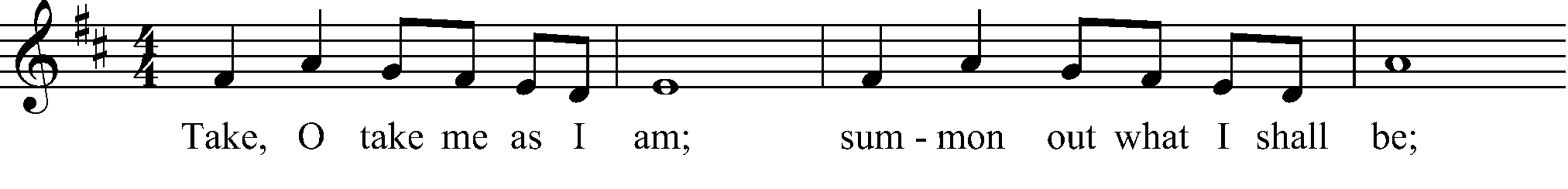 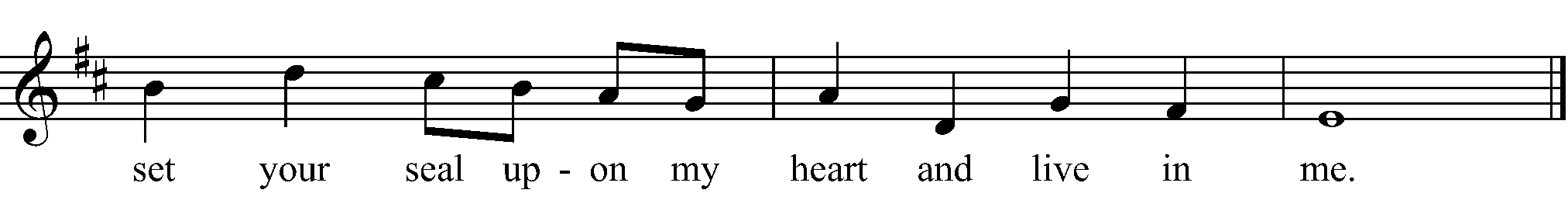 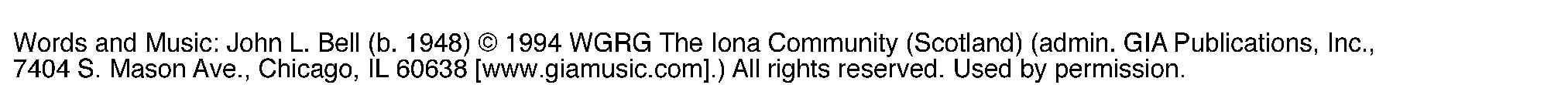 Post-Communion Prayer After Communion, the Celebrant saysLet us pray.Celebrant and PeopleEternal God, heavenly Father,you have graciously accepted us as living membersof your Son our Savior Jesus Christ,and you have fed us with spiritual foodin the Sacrament of his Body and Blood.Send us now into the world in peace,and grant us strength and courageto love and serve youwith gladness and singleness of heart;through Christ our Lord. Amen.Solemn PrayerDeacon 	Bow down before the Lord. Presider prays the Solemn prayers of Lent from Book of Occasional Services p. 22.BLESSING FOR BIRTHDAYS AND ANNIVERSARIESO God, our times are in your hand: Look with favor, we pray, on your servants as they begin another year. Grant that they may grow in wisdom and grace, and strengthen their trust in your goodness all the days of their lives; through Jesus Christ our Lord. Amen.Post-Communion HymnDismissal PostludeYou will find the title and composer on your Bulletin insert. If you have prayer requests, would like to speak with a member of the clergy, or have a question or an idea for ministry, please reach out to us at nativityonthehill@gmail.com.From riteplanning.com.Copyright © 2022 Church Publishing Inc. All rights reserved.CelebrantGod be with you.PeopleAnd also with you.CelebrantLet us pray.ReaderHere ends the Reading.ReaderHere ends the Reading.DeaconThe Holy Gospel of our Savior Jesus Christ according to ______.PeopleGlory to you, Lord Christ.DeaconThe Gospel of our Savior.PeoplePraise to you, Lord Christ.CelebrantThe peace of God be always with you.PeopleAnd also with you.Let us bless the Lord.PeopleThanks be to God.